Communiqué de presseRéunion délégation chinoise IVDC – 20 novembre 2017Une délégation de l’Agence chinoise du Médicament vétérinaire a été reçue au SIMV dans le cadre de ses accords avec l’ANMV.Cette rencontre s’est tenue le 20 novembre au SIMV et a donné lieu à trois exposés :Le cadre réglementaire des produits à base de plantes dans le droit français, par Catherine Lambert (ANMV)Une présentation de la médecine traditionnelle chinoise, par le docteur Gu Jinhua (China Institute of Veterinary Drug Control – IVDC)Une présentation des acteurs de l’Industrie pharmaceutique vétérinaire française.Cet échange a permis de mesurer l’importance de la médecine traditionnelle chinoise dans la santé animale, puisqu’elle représente 25 % du marché du médicament vétérinaire.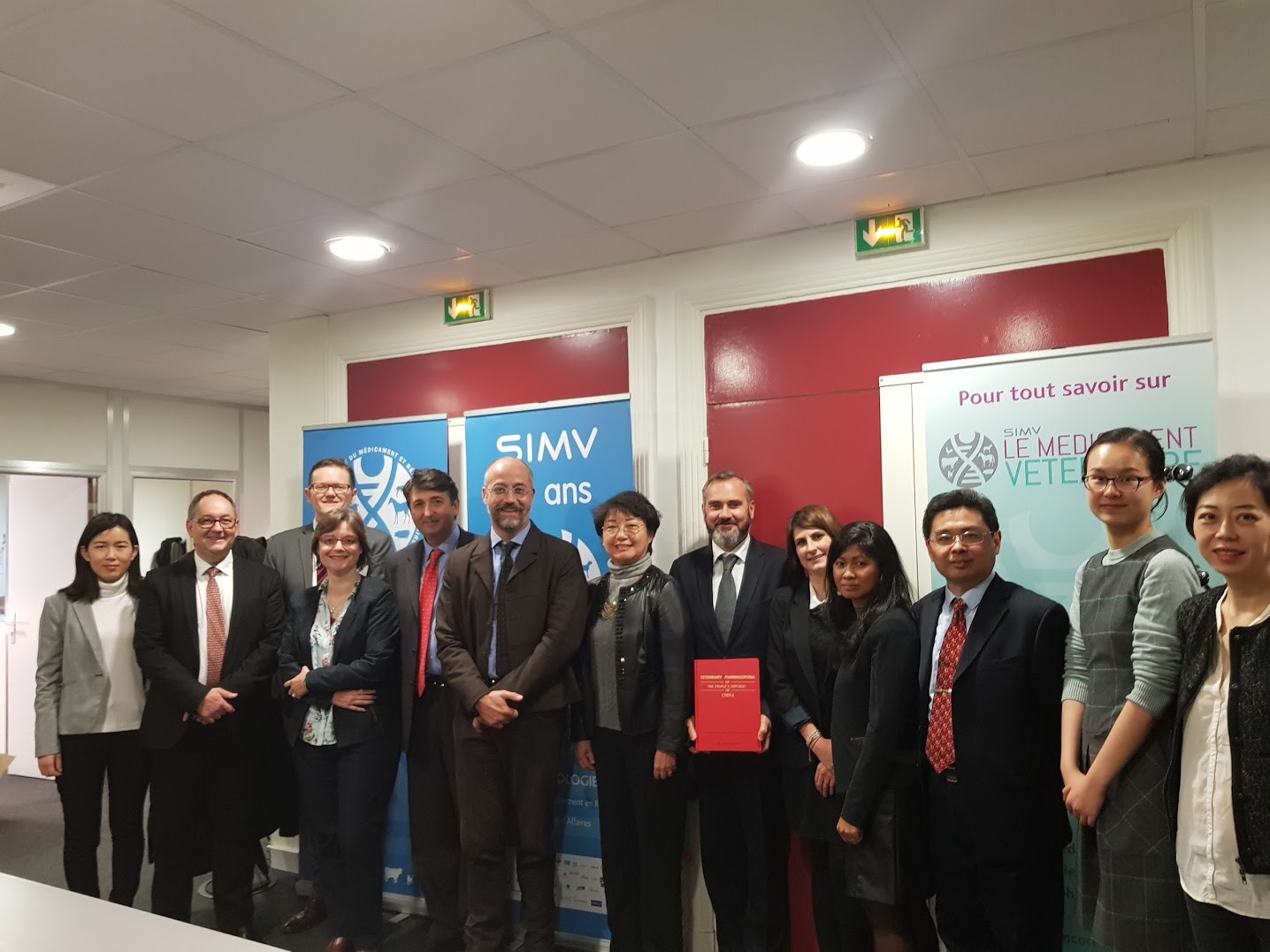 De gauche à droite :Jill KANG, Ceva Santé animalePhilippe SABOT, BOEHRINGER INGELHEIM Nigel SWIFT, BOERINGER INGELHEIMCatherine LAMBERT, ANMVGuillaume AGEDE, Ceva Santé animaleJean-Pierre ORAND, ANMVGu JINHUA, Directrice de la Division de la Coopération internationale et Directrice adjointe de la Division de l’Evaluation (IVDC)Jean-Louis HUNAULT, Président SIMVCharlotte CALEIRAS, VETOQUINOLChannimul KIM, VIRBACXu XIAOJUN, Conseiller du Ministère de l’Agriculture chinoisL’interprète de l’IDVCDou Wang, Ceva Santé animale